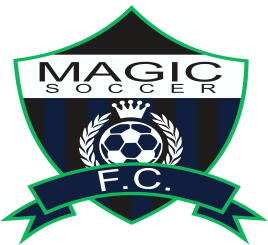 2016-2017 Age MatrixSwitch to Calendar Year mandated by USSF - This matrix takes effect on August 1, 2016DivisionJanFebMarAprMayJunJulAugSepOctNovDecU19/2019971997199719971997U19/20 1998  1998  1998  1998  1998  1998  1998  1998  1998  1998  1998  1998 U18199919991999199919991999199919991999199919991999U17200020002000200020002000200020002000200020002000U16200120012001200120012001200120012001200120012001U15200220022002200220022002200220022002200220022002U14200320032003200320032003200320032003200320032003U13200420042004200420042004200420042004200420042004U12200520052005200520052005200520052005200520052005U11200620062006200620062006200620062006200620062006U10200720072007200720072007200720072007200720072007U09200820082008200820082008200820082008200820082008U08200920092009200920092009200920092009200920092009U07201020102010201020102010201020102010201020102010U06201120112011201120112011201120112011201120112011U05201220122012201220122012201220122012201220122012U04201320132013201320132013201320132013201320132013